STATE OF CALIFORNIA------- CALIFORNIA STATE TRANSPORTATION AGENCY	Gavin Newsom, GovernorDecember 21, 2020State Clearinghouse1400 Tenth StreetSacramento, CA 95814Notice of Intent to Adopt a Mitigated Negative Declaration for the State Route 140 Slope Repair Project in Mariposa CountyA Supplemental Initial Study with Proposed Mitigated Negative Declaration has been prepared to discuss the change in scope for this project and identify any potential effects the rock slope protection repair method would have on the environment.  The California Department of Transportation (Caltrans) has determined that the change in scope is significant enough recirculate and provide the public an opportunity to review and make comments.Caltrans proposes to repair the failed slope under and around an 84-inch reinforced concrete pipe culvert outlet apron at post mile 32.2 on eastbound State Route 140 in Mariposa County. Crews will stop further erosion at the site by backfilling the eroded areas and placing rock slope protection with rocks of adequate size at a 39-degree slope. Enclosed with this letter are electronic copies of the Draft Supplemental Initial Study with Proposed Mitigated Negative Declaration, Notice of Completion and Environmental Document Transmittal, and Summary Form.  The draft supplemental environmental document will be publicly circulated from December 24, 2020 to January 22, 2021.  The Supplemental Initial Study with Proposed Mitigated Negative Declaration is available in the following ways: The Supplemental Initial Study with Proposed Mitigated Negative Declaration is posted online and available for viewing or download on the Caltrans District 10 website: https://dot.ca.gov/caltrans-near-me/district-10.A printed copy or a compact disk (CD) of the document and maps for the Supplemental Initial Study with Proposed Mitigated Negative Declaration and other project information are available by request and can be sent to your home address.  To request a printed copy or CD, please contact C. Scott Guidi at (209) 990-5719 or by e-mail at Scott.Guidi@dot.ca.govIf you have any questions or comments, please contact me at (209) 990-5719. Sincerely,C. Scott Guidi,Senior Environmental Planner, Branch ChiefNorthern San Joaquin Valley Management Branch 2Attachments:Supplemental Environmental DocumentNotice of Completion and Environmental Document TransmittalSummary Forms for Electronic Document SubmittalDEPARTMENT OF TRANSPORTATIONDISTRICT 10 STOCKTONP.O. BOX 2048, STOCKTON, CA 95201(1976 E. DR. MARTIN LUTHER KING JR. BOULEVARD 95205)PHONE: (209) 948-7943FAX: (209) 948-3895TTY  711www.dot.ca.gov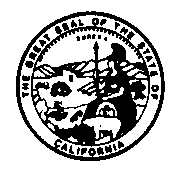 Making Conservation  a California Way of Life.